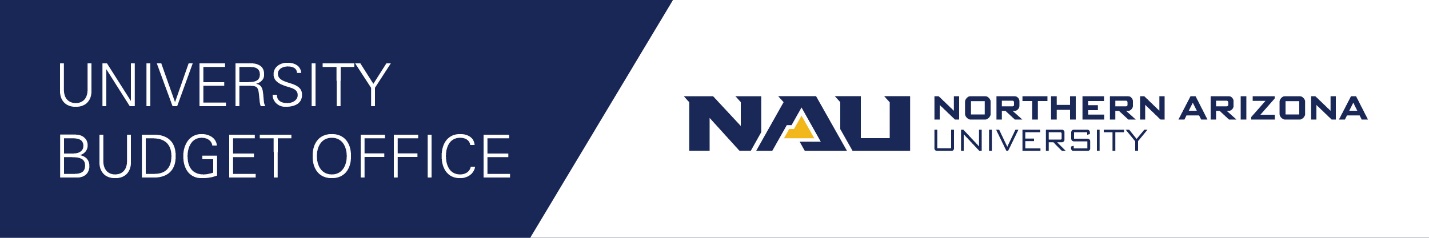 Budget Review Certification FormI certify that I have reviewed the information provided by the Budget Office for the:Final Budget of Fiscal year _______.Based on my review of the information, I confirm that: Positions have been accurately budgeted. ____ Revenues have been accurately budgeted.  ____ Expenditures have been accurately budgeted. ____Transfers have been accurately budgeted. ____Expenditures will not exceed available resources by the end of FY ____.  If a deficit is anticipated a plan will be communicated to the budget office as soon as identified as part of the monthly review process.  The plan will immediate be put into place to cover the overage.My area has a recharge and I reached out to megan.cunningham@nau.edu and kevin.johnson@nau.edu to ensure proper protocols are being followed. ____Cabinet: _________________________            Department: _______________________VP/Dean Name:  ___________________________________________________________             VP/Dean Signature:  _______________________________________________________Fiscal Oversight Representative Name: _______________________________________      Fiscal Oversight Representative Signature: ____________________________________Date:  ____________________   